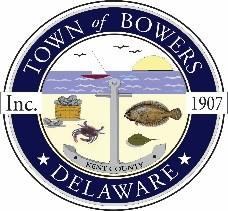 Town of Bowers3308Main St., Frederica, DE19946(302)572-9000
Bowersbeach.delaware.govAGENDAThursday, February 14, 2019Regular meeting to be brought to order at 7:00pmPledge of AllegianceAccept resignation for Helena HannahDiscussion and Vote on open council seatsMeeting Minutes Approval for JanuaryTreasurer’s Report Approval for December and JanuaryCOMMITTEE REPORTSParks and Recreation PlanningStreetsBoard of AdjustmentsZoning Code Revisions Mark Mammarelli Partition on S Bayshore. Code Enforcement ReportParking LotOLD BUSINESSDrainageKC Kent County Crime WatchNEW BUSINESSUpcoming Museum Events